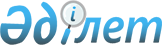 Об установлении границ охранной зоны и определения режима использования земель магистрального газопровода "Бейнеу-Бозой-Шымкент"
					
			Утративший силу
			
			
		
					Постановление акимата Мангистауской области от 31 октября 2019 года № 232. Зарегистрировано Департаментом юстиции Мангистауской области 6 ноября 2019 года № 4012. Утратило силу постановлением акимата Мангистауской области от 8 июня 2022 года № 87
      Сноска. Утратило силу постановлением акимата Мангистауской области от 08.06.2022 № 87 (вводится в действие по истечении десяти календарных дней после дня его первого официального опубликования).
      В соответствии с Земельным кодексом Республики Казахстан от 20 июня 2003 года, законами Республики Казахстан от 23 января 2001 года "О местном государственном управлении и самоуправлении в Республике Казахстан" и от 22 июня 2012 года "О магистральном трубопроводе", акимат Мангистауской области ПОСТАНОВЛЯЕТ:
      1. В целях обеспечения безопасности населения, предотвращения причинения вреда окружающей среде и создания условий для безопасной эксплуатации магистрального газопровода "Бейнеу-Бозой-Шымкент" без изъятия земельных участков у собственников и землепользователей, установить границы охранной зоны по пятьдесят метровот оси газопроводас каждой стороны, на землях сельскохозяйственного назначения по двадцать пять метров от оси газопровода с каждой стороны согласно приложению 1 к настоящему постановлению.
      2. Определить режим использования земель в охранной зоне магистрального газопровода "Бейнеу-Бозой-Шымкент" согласно приложению 2 к настоящему постановлению.
      3. В целях обеспечения безопасности населения акиму Бейнеуского района запретить предоставление земельных участков для строительства объектов, не относящихся к магистральному трубопроводу, в пределах минимальных расстояний, установленных строительными нормами и правилами.
      4. Государственному учреждению "Управление земельных отношений Мангистауской области" (Дузмагамбетов Е.Д.) обеспечить государственную регистрацию настоящего постановления в органах юстиции, его официальное опубликование в Эталонном контрольном банке нормативных правовых актов Республики Казахстан и средствах массовой информации, размещение на интернет-ресурсеакимата Мангистауской области.
      5. Контроль за исполнением настоящего постановления возложить на заместителя акима Мангистауской области Качакова Б.А.
      6. Настоящее постановление вступает в силу со дня государственной регистрации в органах юстиции и вводится в действие по истечении десяти календарных дней после дня его первого официального опубликования. Земли, входящие в охранную зону магистрального газопровода "Бейнеу-Бозой-Шымкент" Режим использования земель в охранной зоне магистрального газопровода "Бейнеу-Бозой-Шымкент"
      В охранной зоне магистрального газопровода запрещается:
      1) устройство переездов, грунтовых дорог и иных временных или постоянных транспортных пересечений трассы магистрального трубопровода и его охранной зоны без согласования с собственником магистрального трубопровода, места их размещения, порядка строительства, обустройства и использования;
      2) садоводство и лесоразведение, а также выполнение любых не согласованных с собственником магистрального трубопровода работ, кроме комплекса агротехнических работ для выращивания полевых сельскохозяйственных культур с пахотной глубиной не более тридцати пяти сантиметров;
      3) рекультивация дорог, обустроенных собственником магистрального трубопровода либо оператором, предназначенных для обслуживания магистрального трубопровода и обеспечения его физической защиты, а также воспрепятствование движению работников, выполняющих противопожарные и охранные функции на магистральном трубопроводе по этим дорогам, за исключением случаев, установленных законодательством Республики Казахстан;
      4) возведение любых построек и сооружений;
      5) организация стоянок автомобильных транспортных средств, тракторов и механизмов;
      6) производство мелиоративных земляных работ, сооружение оросительных и осушительных систем;
      7) производство горных, строительных, монтажных и взрывных работ, планировка грунта без согласования с собственником магистрального трубопровода;
      8) производство геологосъемочных, поисковых, геодезических и других изыскательных работ, связанных с устройством скважин, шурфов и взятием проб грунта (кроме почвенных образцов).
					© 2012. РГП на ПХВ «Институт законодательства и правовой информации Республики Казахстан» Министерства юстиции Республики Казахстан
				
      Аким Мангистауской области 

С. Трумов
Приложение 1к постановлению акиматаМангистауской областиот "31" октября 2019 года№ 232
№
Наименование
района
Категория земель
Наиме
нование села
Пло
щадь охран
ной зоны магистрального газо провода, гектар
в том числе:
в том числе:
в том числе:
в том числе:
в том числе:
в том числе:
в том числе:
№
Наименование
района
Категория земель
Наиме
нование села
Пло
щадь охран
ной зоны магистрального газо провода, гектар
площадь сельско хозяйственных угодий, гектар
из них:
из них:
из них:
из них:
из них:
прочие
угодья
№
Наименование
района
Категория земель
Наиме
нование села
Пло
щадь охран
ной зоны магистрального газо провода, гектар
площадь сельско хозяйственных угодий, гектар
пашня
пашня
много летние насаж дения
сенокосы
пастбища
прочие
угодья
№
Наименование
района
Категория земель
Наиме
нование села
Пло
щадь охран
ной зоны магистрального газо провода, гектар
площадь сельско хозяйственных угодий, гектар
всего
орошаемая пашня
много летние насаж дения
сенокосы
пастбища
прочие
угодья
1
2
3
4
5
6
7
8
9
10
11
12
1
Бейнеуский район
земли сельско хозяйствен
ного назначения
37,5672
37,5672
37,5672
1
Бейнеуский район
земли населенных пунктов
село Бейнеу
152,2620
151,88 83
151,88 83
0,3737
1
Бейнеуский район
земли населенных пунктов
село Турыш
102,2526
101,53 22
101,53 22
0,7204
1
Бейнеуский район
земли промышленности, транспорта, связи, для нужд космической деятельности, обороны, национальной безопасности и иного несельско хозяйственного назначения
2,8097
2,8097
1
Бейнеуский район
земли запаса
440,7919
439,8562
439,85 62
0,9357
Всего
735,6834
730,8439
730,84 39
4,8395Приложение 2к постановлению акиматаМангистауской области от"31" октября 2019 года № 232